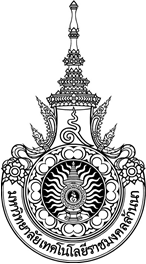 แบบข้อเสนอการจัดการศึกษาที่แตกต่างจากมาตรฐานอุดมศึกษาหลักสูตร ................................................สาขาวิชา ......................................................................(หลักสูตรการจัดการศึกษาที่แตกต่างไปจากมาตรฐานการอุดมศึกษา)คณะ ......................................................มหาวิทยาลัยเทคโนโลยีราชมงคลล้านนาแบบข้อเสนอการจัดการศึกษาที่แตกต่างจากมาตรฐานการอุดมศึกษา(Higher Education Sandbox)1. ชื่อหลักสูตรชื่อเต็มภาษาไทย 	..............................................................................................................	ชื่อย่อภาษาไทย		..............................................................................................................	ชื่อเต็มภาษาอังกฤษ	..............................................................................................................ชื่อย่อภาษาอังกฤษ	..............................................................................................................2. คุณลักษณะที่คาดหวังต่อผู้สำเร็จการศึกษา	..................................................................................................................................................................................................................................................................................................................................................................................................................................................................................................................................2.1 คุณลักษณะด้านความรู้ และนวัตกรรม (Knowledge and Innovation)	     1) ..............................................................................................................     2) ..............................................................................................................2.2 คุณลักษณะด้านทักษะวิชาชีพ (Professional Skill)               1) ..............................................................................................................     2) ..............................................................................................................2.3 คุณลักษณะด้านทัศนคติ และคุณสมบัติทางสังคม (Attitude and Soft Skill)     1) ..............................................................................................................               2) ..............................................................................................................3. สภาพปัญหาและเหตุผลความจำเป็น..................................................................................................................................................................................................................................................................................................................................................................................................................................................................................................................................4. ข้อกำหนดมาตรฐานการอุดมศึกษาที่ต้องการขอยกเว้น5. วัตถุประสงค์	5.1 เพื่อ..............................................................................................................	5.2 เพื่อ..............................................................................................................	5.3 เพื่อ..............................................................................................................	5.4 เพื่อ..............................................................................................................6. หน่วยงานผู้รับผิดชอบของสถาบันอุดมศึกษา	สาขา........................... คณะ ........................... มหาวิทยาเทคโนโลยีราชมงคลล้านนา .........7.แนวคิดวิธีการจัดการเรียนการสอน7.1 กลุ่มเป้าหมายผู้เรียน (เลือกได้มากกว่า 1 ข้อ) บุคคลทั่วไป ผู้เรียนที่สำเร็จการศึกษาระดับมัธยมศึกษาตอนปลาย หรือเทียบเท่า หรือระดับ ปวช. นิสิต/นักศึกษา หรือผู้สำเร็จการศึกษาระดับ ปวส. ผู้ที่ทำงานแล้ว และต้องการเพิ่มพูนสมรรถนะ ผู้ที่ทำงานแล้ว แต่ต้องการเพิ่มพูนสมรรถนะที่แตกต่างไปจากเดิม ผู้สูงอายุ หรือ ผู้ที่เกษียณแล้วต้องการจะประกอบอาชีพอื่นที่แตกต่างจากเดิม อื่นๆ ……………………………………………………………………………………………………7.2 กลุ่มอุตสาหกรรมเป้าหมายที่เกี่ยวข้อง (เลือกได้เพียง 1 ข้อ)		 อุตสาหกรรมยานยนต์สมัยใหม่		 อุตสาหกรรมอิเล็กทรอนิกส์อัจฉริยะ อุตสาหกรรมการท่องเที่ยวกลุ่มรายได้ดีและการท่องเที่ยวเชิงสุขภาพ อุตสาหกรรมเกษตรและเทคโนโลยีชีวภาพ อุตสาหกรรมการแปรรูปอาหาร อุตสาหกรรมหุ่นยนต์เพื่ออุตสาหกรรม		 อุตสาหกรรมขนส่งและการบิน		 อุตสาหกรรมเชื้อเพลิงชีวภาพและเคมีชีวภาพ อุตสาหกรรมดิจิทัล อุตสาหกรรมการแพทย์ครบวงจร อุตสาหกรรมป้องกันประเทศ อุตสาหกรรมพัฒนาคนและการศึกษา ผู้ดูแลผู้สูงอายุ และพนักงาน อุตสาหกรรมอื่นๆ ระบุ ………………………………………………………………………….7.3 คุณสมบัติผู้เข้ารับการศึกษา1. .............................................................................................................. 2. ..............................................................................................................3. ..............................................................................................................7.4 วิธีการคัดเลือกผู้เข้าศึกษา     1. ..............................................................................................................     2. ..............................................................................................................     3. ..............................................................................................................7.5 โครงสร้างหลักสูตร	จำนวนหน่วยกิตตลอดหลักสูตร 	…………… หน่วยกิต	จำนวนโมดูลการเรียนรู้		............... โมดูล (ถ้ามี)	จำนวนชุดวิชา			............... ชุดวิชา (ถ้ามี)7.6 วิธีการจัดการเรียนการสอน     7.6.1 รูปแบบการจัดการเรียนการสอน (เลือกได้เพียง 1 ข้อ)			 ออนไลน์ (Online) 100%			 ชั้นเรียน (On-site) 100% ในสถาบันอุดมศึกษา			 ชั้นเรียน (On-site) 100% ในสถานประกอบการ			 ผสมชั้นเรียน และออนไลน์ (Hybrid) ทั้งในสถาบันอุดมศึกษาและสถานประกอบการ		 อื่นๆ โปรดระบุ …………………………………………………………………     7.6.2 ระบบการจัดการศึกษา (เลือกได้มากกว่า 1 ข้อ)		 เปิดรายวิชาปกติ		 Block Course		 โมดูลการเรียนรู้		 ชุดรายวิชา		 อื่นๆ โปรดระบุ …………………………………………………………………     7.6.3 สหกิจศึกษาและการศึกษาเชิงบูรณาการกับการทำงาน (CWIE) (เลือกได้เพียง 1 ข้อ)		 แบบแยก (Separate)		 แบบคู่ขนาน (Parallel)		 แบบผสม (Mix)		 ไม่มี     7.6.4 การดำเนินการเรียนการสอน	  ใช้ระบบ......... โดยในหนึ่งปีการศึกษาแบ่งออกเป็น ...... ภาคการศึกษาปกติ	  1. ภาคการศึกษาที่ 1 วันเสาร์ - อาทิตย์ ตั้งแต่เดือน ……………………….………………………. 	  2. ภาคการศึกษาที่ 2 วันเสาร์ - อาทิตย์ ตั้งแต่เดือน ……………………….……………………….	  3. ภาคฤดูร้อน	      ตามวันเวลาราชการปกติ ตั้งแต่เดือน ……………………….…………….     7.6.5 แผนการสอนหรือรูปแบบการดำเนินการ8. ความพร้อมด้านทรัพยากรในการจัดการศึกษา	8.1 ด้านอาจารย์	8.2 ด้านทรัพยากรการเรียนการสอน9. หน่วยงานร่วมและบทบาทความรับผิดชอบ	9.1 หน่วยงานร่วมดำเนินการ	9.2 หน่วยงานร่วมสนับสนุน (ถ้ามี)	9.3 อาจารย์ผู้รับผิดชอบหลักสูตร9.4 ผู้ร่วมรับผิดชอบหลักสูตรในสถานประกอบการ ภาครัฐ และเอกชน 10. ระยะเวลาดำเนินการ 	10.1 ระยะเวลาในการดำเนินการตั้งแต่ปีการศึกษา ……………... (ระยะเวลา ..... ปี) จำนวน ..... รุ่น10.2 ระยะเวลาการประเมินผลหลังสำเร็จการศึกษา	ประเมินผลหลังจากนักศึกษาสำเร็จการศึกษา โดยแบ่งเป็น ……… ระยะ ได้แก่	ระยะที่ 1 ..............................................................................................................	ระยะที่ 2 ..............................................................................................................	ระยะที่ 3 ..............................................................................................................10.3 งบประมาณและงบประมาณสนับสนุน11. ผลสัมฤทธิ์ของผู้เรียน     11.1 ..............................................................................................................     11.2 ..............................................................................................................     11.3 ..............................................................................................................12. ผลที่คาดว่าจะได้รับ     12.1 ..............................................................................................................     12.2 ..............................................................................................................     12.3 ..............................................................................................................ข้าพเจ้าขอรับรองว่า ข้อเสนอการจัดการศึกษาที่แตกต่าจากมาตรฐานการอุดมศึกษาข้างต้น มีความถูกต้อง ครบถ้วน สมบูรณ์และข้อความข้างต้นเป็นความจริงทุกประการ รวมถึงยอมรับว่าผลการพิจารณาขอสำนักงาน ปลัดกระทรวงการอุดมศึกษาวิทยาศาสตร์ วิจัย และนวัตกรรม เป็นที่สิ้นสุด		ลงชื่อ 			(.....................................................................)			              ผู้รับผิดชอบหลักสูตร	  	           วันที่ ______ เดือน มิถุนายน พ.ศ. 2565	ข้าพเจ้าได้เห็นชอบให้ …………………………………………………………………………………………… ผู้รับผิดชอบหลักสูตร ยื่นข้อเสนอการจัดการศึกษาที่แตกต่างจากมาตรฐานการอุดมศึกษาลงชื่อ 			(รองศาสตราจารย์ ดร.ธีระศักดิ์ อุรัจนานนท์)                   รองอธิการบดีฝ่ายวิชาการและกิจการนักศึกษา ปฏิบัติราชการแทน                             อธิการบดีมหาวิทยาลัยเทคโนโลยีราชมงคลล้านนา	  	                                                                          วันที่ ______ เดือน มิถุนายน พ.ศ. 2565ประเด็นหลักสูตร TQFหลักสูตร Sand boxโครงสร้างหลักสูตรหลักสูตรถูกกำหนดด้วย มคอ.1 โดยต้องเรียน............ยกเว้นการดำเนินการตาม มคอ.1 โดยจะจัดเป็นหลักสูตรฐานสมรรถนะที่เน้นคุณลักษณะของผู้สำเร็จการศึกษาเป็นสำคัญอาจารย์ผู้รับผิดชอบหลักสูตรอาจารย์ผู้รับผิดชอบหลักสูตรต้องประกอบด้วยอาจารย์ที่มีคุณวุฒิตรงหรือสัมพันธ์อย่างน้อย 5 ท่าน และต้องมีผลงานทางวิชาการอย่างน้อย 1 เรื่องภายในระยะเวลา 5 ปีอาจารย์ผู้รับผิดชอบหลักสูตรประกอบด้วยอาจารย์ที่มีคุณวุฒิตรงหรือสัมพันธ์อย่างน้อย 3 ท่าน และสามารถให้บุคลากรในสถานประกอบการที่มีความเชี่ยวชาญในงานที่เกี่ยวข้องกับหลักสูตรอีกอย่างน้อย 2 ท่าน โดยไม่จำเป็นต้องมีผลงานทางวิชาการหน่วยงานร่วมดำเนินการบทบาทความรับผิดชอบหน่วยงานร่วมสนับสนุนบทบาทความรับผิดชอบผู้รับผิดชอบหลักสูตรคุณวุฒิการศึกษา (สูงสุด)สถาบันการศึกษาปีที่จบการศึกษาผู้ร่วมรับผิดชอบหลักสูตรหน่วยงานตำแหน่งปีที่เปิดดำเนินกิจการระดับชั้นปีปีการศึกษาปีการศึกษาปีการศึกษาปีการศึกษาระดับชั้นปี2565256625672568ชั้นปีที่ 1ชั้นปีที่ 2ชั้นปีที่ 3ชั้นปีที่ 4รวมจำนวนนักเรียนที่คาดว่าจะสำเร็จการศึกษา